OPVVV, VÝZVA Č. 02_18_063 PODPORA ŠKOL FORMOU PROJEKTŮ ZJEDNODUŠENÉHO VYKAZOVÁNÍ – ŠABLONY II.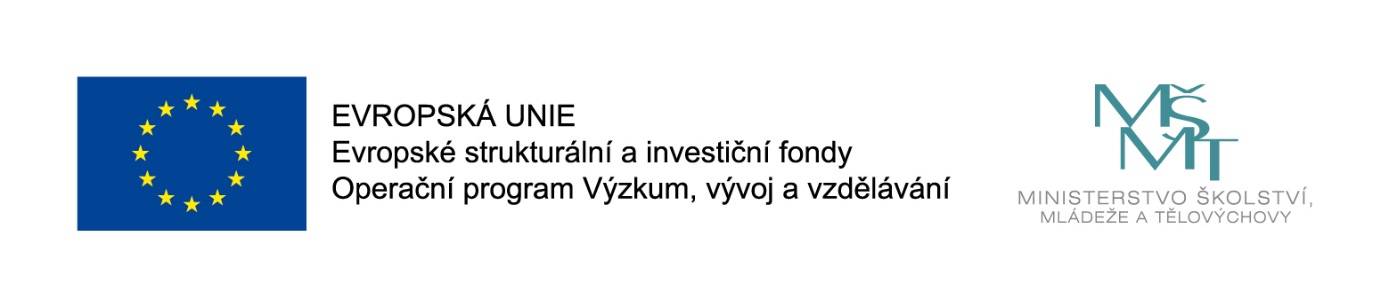 Základní škola Jižní předměstí Rokycany, příspěvková organizace, je realizátorem projektu s názvem: „Profesní vzdělávání pedagogů ZŠ Jižní předměstí Rokycany, II. “ Reg. č. CZ.02.3.X/0.0/0.0/18_063/0014999 v rámci Výzvy č. 02_18_063 ŠABLONY II., Operační program Výzkum, vývoj a vzdělávání (OP VVV).DETAILY PROJEKTUDoba realizace: od 1. 9. 2019 do 31. 8. 2021Finanční výše podpory: 2 597 363,00,-- KčPodpořeno:
Prostředky Evropského sociálního fondu v rámci OP VVV a státního rozpočtu ČR.Hlavní kontaktní osoba projektu za naši školu:Mgr. Bohumil Nosek, ředitel školyANOTACE projektuCílem výzvy je podpořit mateřské, základní a základní umělecké školy a školská zařízení pro zájmové vzdělávání (střediska volného času, školní družiny a školní kluby) formou projektů zjednodušeného vykazování. Výzva podpoří osobnostně profesní rozvoj pedagogů prostřednictvím dalšího vzdělávání pedagogických pracovníků, vzájemného setkávání a sdílení zkušeností pedagogů a odborníků z praxe, na pomoc školám a školským zařízením pro zájmové vzdělávání při společném vzdělávání dětí/žáků/studentů, a to možností personálního posílení o školního asistenta, školního psychologa, speciálního pedagoga, sociálního pedagoga, příp. chůvu v mateřské škole. Dále jsou podporovány extrakurikulární aktivity, spolupráce s rodiči dětí a žáků, kariérové poradenství žáků a aktivity rozvíjející metody výuky s využitím ICT. ZÁKLADNÍ ŠKOLOU REALIZOVANÝ VÝBĚR ŠABLON projektuTandemová výuka v ZŠKlub pro žáky ZŠ – čtenářský klubDoučování žáků ZŠ ohrožených školním neúspěchemProjektový den ve školeProjektový den mimo školuŠkolní kariérový poradce – personální podpora ZŠVzdělávání pedagogických pracovníků ZŠ – DVPP v rozsahu 8 hodin – čtenářská gramotnostVzdělávání pedagogických pracovníků ZŠ – DVPP v rozsahu 8 hodin – matematická gramotnostVzdělávání pedagogických pracovníků ZŠ – DVPP v rozsahu 8 hodin – cizí jazykyVzdělávání pedagogických pracovníků ZŠ – DVPP v rozsahu 8 hodin – osobnostně sociální rozvojVzdělávání pedagogického sboru ZŠ zaměřené na inkluzi – vzdělávací akce v rozsahu 8 hodinŠkolní asistent – personální podpora ŠDProjektový den v ŠDVzdělávání pedagogických pracovníků ŠD – DVPP v rozsahu 8 hodin – inkluzeAbsolvent vzdělávacího programu DVPP v časové dotaci minimálně 8 hodin